УПРАВЛЕНИЕ ПО РАЗВИТИЮ ПРОМЫШЛЕННОСТИ И ТОРГОВЛИТАМБОВСКОЙ ОБЛАСТИПРИКАЗот 27 февраля 2020 г. N 40ОБ УТВЕРЖДЕНИИ ПОЛОЖЕНИЯ ОБ ОБЩЕСТВЕННОМ СОВЕТЕПРИ УПРАВЛЕНИИ ПО РАЗВИТИЮ ПРОМЫШЛЕННОСТИ И ТОРГОВЛИ ОБЛАСТИВ соответствии с постановлением администрации Тамбовской области от 14.12.2015 N 1470 "Об утверждении Типового положения об общественном совете при органе исполнительной власти области" приказываю:1. Утвердить Положение об Общественном совете при управлении по развитию промышленности и торговли области (далее - Положение) согласно приложению.2. Признать утратившими силу приказы управления по развитию промышленности и торговли области:от 04.02.2019 N 17 "Об утверждении Положения об Общественном совете при управлении по развитию промышленности и торговли области";от 04.02.2019 N 18 "Об утверждении Порядка проведения конкурса кандидатов в члены Общественного совета при управлении по развитию промышленности и торговли области".3. Опубликовать настоящий приказ на "Официальном интернет-портале правовой информации" (www.pravo.gov.ru), на сайте сетевого издания "Тамбовская жизнь" (www.tamlife.ru), разместить на официальном сайте управления по развитию промышленности и торговли области в сети "Интернет".И.о. начальника управленияР.Н.ВыжановУтвержденоприказомуправления по развитию промышленностии торговли областиот 27.02.2020 N 40ПОЛОЖЕНИЕОБ ОБЩЕСТВЕННОМ СОВЕТЕ ПРИ УПРАВЛЕНИИ ПО РАЗВИТИЮПРОМЫШЛЕННОСТИ И ТОРГОВЛИ ОБЛАСТИ1. Общие положения1.1. Положение об Общественном совете при управлении по развитию промышленности и торговли области (далее - Положение, Управление) определяет компетенцию, порядок деятельности Общественного совета при Управлении, его количественный состав, порядок организации и проведения конкурса кандидатов в члены Общественного совета, требования к кандидатам, порядок взаимодействия Общественного совета с Общественной палатой Тамбовской области (далее - Общественная палата области), срок полномочий членов Общественного совета, их права и обязанности, порядок досрочного прекращения и порядок приостановления деятельности членов Общественного совета при Управлении (далее - Общественный совет), иные положения, связанные с особенностями деятельности Управления.1.2. Общественный совет выполняет консультативно-совещательные функции и участвует в осуществлении общественного контроля в порядке и формах, которые предусмотрены Федеральным законом "Об основах общественного контроля в Российской Федерации", другими федеральными законами и иными нормативными правовыми актами Российской Федерации, нормативными правовыми актами Тамбовской области, положением об Общественном совете.Общественный совет содействует учету прав и законных интересов общественных объединений, правозащитных, религиозных и иных организаций при общественной оценке деятельности органов исполнительной власти области.Общественный совет в своей деятельности руководствуется Конституцией Российской Федерации, федеральными законами, правовыми актами Президента Российской Федерации и Правительства Российской Федерации, Уставом (Основным Законом) Тамбовской области Российской Федерации, законами Тамбовской области и иными нормативными правовыми актами, а также настоящим Положением.1.3. Общественный совет осуществляет свою деятельность на основе принципов законности, уважения прав и свобод человека, а также коллегиальности, открытости и гласности.1.4. Общественный совет формируется в целях наиболее эффективного взаимодействия Управления с Общественной палатой области, общественными организациями, представителями научного сообщества и деловых кругов при реализации полномочий, отнесенных к ведению Управления.1.5. Порядок взаимодействия Общественного совета с Общественной палатой области регламентируется положением об Общественном совете при Управлении и согласовывается с Советом Общественной палаты области.Взаимодействие Общественного совета с Общественной палатой области осуществляется в рамках полномочий Общественного совета по следующим направлениям:формирование Общественного совета;подготовка, организация, проведение и (или) участие в мероприятиях по осуществлению общественного контроля в области;подготовка, организация, проведение и (или) участие в проведении общественно значимых мероприятий;участие членов Общественного совета в проведении гражданских форумов, слушаний, "круглых столов" и иных мероприятий по общественно важным вопросам;участие членов Общественного совета в заседаниях Общественной палаты области (по приглашению);участие членов Общественной палаты области в мероприятиях, проводимых Общественным советом (по приглашению).Общественный совет осуществляет взаимодействие с Общественной палатой области по вопросам осуществления общественного контроля, информационного обеспечения общественного контроля, обеспечения его публичности и открытости, а также по иным вопросам, связанным с деятельностью Общественного совета, в порядке, установленном законодательством области об общественном контроле.Общественный совет имеет право обратиться в Общественную палату области за оказанием информационной, методической и иной поддержки в целях развития гражданского общества в Тамбовской области.(в ред. Приказа управления по развитию промышленности и торговли Тамбовской области от 18.06.2020 N 114)1.6. Состав Общественного совета формируется в количестве 5 (пяти) человек.1.7. Члены Общественного совета исполняют свои обязанности на общественных началах.1.8. Управление разрабатывает положение об Общественном совете на основе Типового положения, утвержденного постановлением администрации Тамбовской области от 14.12.2015 N 1470 "Об утверждении Типового положения об общественном совете при органе исполнительной власти области".2. Задачи и компетенция Общественного совета2.1. Основными задачами Общественного совета являются:2.1.1. развитие взаимодействия Управления с общественными объединениями, научными учреждениями и иными некоммерческими организациями и использование их потенциала для повышения эффективности реализации Управлением полномочий, отнесенных к его ведению;2.1.2. участие в рассмотрении вопросов, относящихся к сфере деятельности Управления, вызвавших повышенный общественный резонанс, и выработка предложений по их решению;2.1.3. содействие в подготовке предложений по реализации государственной политики в области конституционных прав граждан;2.1.4. повышение информированности общественности по основным направлениям деятельности Управления.2.2. Компетенция Общественного совета:2.2.1. участие в осуществлении общественного контроля в порядке и формах, которые предусмотрены Федеральным законом от 21.07.2014 N 212-ФЗ "Об основах общественного контроля в Российской Федерации", другими федеральными законами и иными нормативными правовыми актами Российской Федерации, Законом Тамбовской области от 29.04.2015 N 522-З "О регулировании отдельных вопросов в сфере осуществления общественного контроля в Тамбовской области", иными нормативными правовыми актами области;2.2.2. рассмотрение вопросов, связанных с предоставлением государственных услуг и осуществлением общественного контроля за их исполнением;2.2.3. анализ общественного мнения в сфере деятельности Управления.Выявление на основе проведенного анализа положительного и отрицательного опыта работы в данном направлении. Подготовка предложений по решению выявленных проблем;2.2.4. рассмотрение и обсуждение инициатив граждан и общественных объединений по вопросам, отнесенным к компетенции Управления, связанным с реализацией Управлением своих функций;2.2.5. подготовка предложений по совершенствованию законодательства Тамбовской области, а также выработка иных мер по регулированию процессов в сфере деятельности Управления;2.2.6. проведение независимой оценки качества работы организаций области, оказывающих социальные услуги, в том числе:определение перечня организаций области, оказывающих социальные услуги, в отношении которых проводится независимая оценка;установление критериев и порядка проведения независимой оценки качества оказания услуг для организации, которая осуществляет сбор, обобщение и анализ информации о качестве оказания услуг;обсуждение результатов независимой оценки качества работы организаций, оказывающих социальные услуги, и формирование итогового годового рейтинга качества работы организаций;2.2.7. рассмотрение и оценка мероприятий Управления в части, касающейся функционирования антимонопольного комплаенса;2.2.8. рассмотрение и утверждение доклада об антимонопольном комплаенсе.2.3. Цели и компетенция Общественного совета могут изменяться и дополняться в зависимости от результатов его работы, а также с учетом изменений ситуации в сфере деятельности Управления.3. Формирование Общественного совета3.1. Общественный совет формируется на конкурсной основе. Конкурс кандидатов в члены Общественного совета организуется и проводится в порядке, установленном Управлением в соответствии с требованиями Федерального закона от 21.07.2014 N 212-ФЗ "Об основах общественного контроля в Российской Федерации", Закона Тамбовской области от 29.04.2015 N 522-З "О регулировании отдельных вопросов в сфере осуществления общественного контроля в Тамбовской области", настоящим Положением.Управление размещает объявление о конкурсе на своем официальном Интернет-сайте и не менее чем в одном региональном периодическом печатном издании, а также одновременно направляет указанное объявление в Общественную палату области.Для проведения конкурса Управление образует конкурсную комиссию. В состав конкурсной комиссии входят начальник Управления и (или) уполномоченные им представители, а также представители Общественной палаты области.(в ред. Приказа управления по развитию промышленности и торговли Тамбовской области от 05.07.2022 N 182)Правом выдвижения кандидатур в члены Общественного совета обладают Общественная палата области, общественные объединения и иные негосударственные некоммерческие организации, в установленном порядке зарегистрированные на территории Тамбовской области, целями деятельности которых являются представление или защита общественных интересов и (или) выполнение экспертной работы в сфере общественных отношений.Не допускаются к выдвижению кандидатов в члены Общественного совета общественные объединения и иные негосударственные некоммерческие организации, установленные частью 6 статьи 3 Закона Тамбовской области от 29.04.2015 N 522-З "О регулировании отдельных вопросов в сфере осуществления общественного контроля в Тамбовской области".3.2. Требования к кандидатам:3.2.1. Общественный совет формируется на основе добровольного участия в его деятельности граждан Российской Федерации, проживающих на территории Тамбовской области и достигших возраста восемнадцати лет.3.2.2. В состав Общественного совета не могут входить лица, замещающие государственные должности Российской Федерации и субъектов Российской Федерации, должности государственной службы Российской Федерации и субъектов Российской Федерации, лица, замещающие муниципальные должности и должности муниципальной службы, лица, которые в соответствии с Федеральным законом от 04.04.2005 N 32-ФЗ "Об Общественной палате Российской Федерации" не могут быть членами Общественной палаты Российской Федерации, а также лица, которые в соответствии с Законом Тамбовской области от 23.12.2016 N 57-З "Об Общественной палате Тамбовской области" не могут быть членами Общественной палаты Тамбовской области.3.2.3. Наличие высшего образования либо ученой степени (ученого звания) по профилю деятельности Управления.(подп. 3.2.3 введен Приказом управления по развитию промышленности и торговли Тамбовской области от 18.06.2020 N 114)3.2.4. Наличие опыта работы по профилю деятельности Управления.(подп. 3.2.4 введен Приказом управления по развитию промышленности и торговли Тамбовской области от 18.06.2020 N 114)3.3. Отобранные конкурсной комиссией по результатам конкурса кандидатуры подлежат включению в состав Общественного совета. Состав Общественного совета утверждается приказом Управления.3.4. Управление в течение пяти рабочих дней после вступления в силу правового акта, которым утвержден состав Общественного совета, размещает на своем официальном Интернет-сайте информацию об утвержденном составе Общественного совета и одновременно направляет указанную информацию в Общественную палату области.4. Порядок проведения конкурса кандидатов в членыОбщественного совета при Управлении4.1. Конкурс кандидатов в члены Общественного совета (далее - Конкурс) проводится конкурсной комиссией, которая формируется для проведения отбора, оценки заявлений кандидатов и принятия решения о включении в состав Общественного совета, в целях обеспечения равного доступа граждан Российской Федерации, проживающих на территории Тамбовской области, к участию в работе Общественного совета.Заседания конкурсной комиссии проводятся по мере необходимости.4.2. Конкурсная комиссия.4.2.1. Конкурсная комиссия формируется в составе 5 человек и состоит из председателя, его заместителя, секретаря и членов комиссии.Состав конкурсной комиссии формируется таким образом, чтобы была исключена возможность возникновения конфликта интересов, которые могли бы повлиять на принимаемые конкурсной комиссией решения. Для целей настоящего порядка используется понятие "конфликт интересов", установленное частью 1 статьи 10 Федерального закона от 25.12.2008 N 273-ФЗ "О противодействии коррупции".4.2.2. Заседание конкурсной комиссии проводит председатель. В случае его отсутствия заседание проводит заместитель председателя.4.2.3. Конкурсная комиссия осуществляет следующие функции:проводит заседания;производит оценку заявлений на участие в конкурсе;проводит отбор кандидатур для участия в конкурсе;определяет кандидатуры для включения в состав Общественного совета.4.2.4. Заседание конкурсной комиссии является правомочным в случае, если на нем присутствуют не менее двух третей от общего числа ее членов.4.3. Порядок подачи заявлений на участие в конкурсном отборе.4.3.1. Объявление о Конкурсе размещается на официальном сайте Управления в информационно-телекоммуникационной сети "Интернет" и в газете "Тамбовская жизнь", а также одновременно направляется в Общественную палату области.4.3.2. Объявление о проведении Конкурса должно содержать следующую информацию:требования к кандидатам в члены Общественного совета;перечень документов, которые необходимо представить для участия в конкурсе;срок подачи необходимых для участия в конкурсе документов;адрес места, куда необходимо представить указанные документы;способ уведомления участников конкурса об итогах конкурса (почтовый адрес, номер телефона, адрес электронной почты).4.3.3. Направленное заявление и приложенные к нему документы подлежат регистрации в порядке, установленном инструкцией по делопроизводству в Управлении.4.3.4. Официальные представители Общественной палаты Тамбовской области, общественных объединений и иных негосударственных некоммерческих организаций, обладающих правом выдвижения кандидатур в члены Общественного совета (далее - заявители), в течение тридцати календарных дней со дня размещения объявления о Конкурсе на официальном сайте Управления в информационно-телекоммуникационной сети "Интернет" представляют лично либо направляют по почте:заявление о выдвижении кандидата в члены Общественного совета при Управлении (далее - кандидат) по форме, указанной в приложении N 1 к настоящему Положению, с приложением следующих документов:анкету кандидата в члены Общественного совета по форме, указанной в приложении N 2 к настоящему Положению, с приложением фотографии кандидата размером 30 x 40;заявление-согласие кандидата на выдвижение в члены Общественного совета при Управлении по форме, указанной в приложении N 3 к настоящему Положению;заявление-согласие кандидата на обработку его персональных данных по форме, указанной в приложении N 4 к настоящему Положению.4.3.5. Несвоевременное представление вышеуказанных документов, представление их не в полном объеме, а также представление заведомо ложных сведений о кандидате являются основанием для отказа заявителю в их приеме.4.4. Организация и проведение конкурса.4.4.1. Решение о дате, месте и времени проведения конкурса принимается начальником Управления после окончания срока подачи документов.4.4.2. Организация и проведение конкурса возлагается на управление.Управление осуществляет следующие функции:принимает решение о проведении конкурса;готовит решение о проведении конкурса;готовит документы для объявления конкурса;обеспечивает размещение объявления о проведении конкурса и его результатах;выполняет иные функции в целях подготовки и проведения конкурса.4.4.3. Решение о дате, месте и времени проведения конкурса принимается начальником управления после окончания срока подачи документов, указанного в подпункте 4.3.4 настоящего Положения.(в ред. Приказа управления по развитию промышленности и торговли Тамбовской области от 18.06.2020 N 114)4.4.4. На заседании конкурсной комиссии изучаются документы, представленные кандидатами, на предмет соответствия кандидатов требованиям, установленным настоящим Положением, а также на предмет соответствия документов требованиям, установленным подпунктом 4.3.4 настоящего Положения.(в ред. Приказа управления по развитию промышленности и торговли Тамбовской области от 18.06.2020 N 114)По итогам рассмотрения представленных документов конкурсная комиссия принимает решение в отношении каждого кандидата о соответствии либо несоответствии кандидата требованиям, установленным настоящим Положением.4.4.5. Конкурсная комиссия принимает решение о несоответствии кандидата в следующих случаях:несоответствие кандидата требованиям, установленным настоящим Положением;представление неполного пакета документов или несоответствие представленных документов требованиям, установленным в подпункте 4.3.4 настоящего Положения;(в ред. Приказа управления по развитию промышленности и торговли Тамбовской области от 18.06.2020 N 114)представление неполных, неточных и (или) недостоверных сведений.4.4.6. Проверка достоверности сведений, содержащихся в представленных заявителем документах, осуществляется конкурсной комиссией путем их сопоставления с информацией, полученной от компетентных органов, а также другими способами, не запрещенными законодательством.4.4.7. В случае, если для участия в конкурсе поступила заявка только от одного кандидата, конкурсная комиссия принимает решение о признании конкурса несостоявшимся.4.4.8. Конкурс заключается в оценке конкурсной комиссией соответствия кандидатов требованиям, установленным для членов Общественного совета.Кандидаты, признанные соответствующими требованиям, установленным настоящим Положением и которые представили надлежащим образом оформленные документы, оцениваются конкурсной комиссией с присвоением баллов (от 1 до 3) по следующим критериям:наличие высшего образования по профилю деятельности Управления - 1 балл;наличие ученой степени (ученого звания) по профилю деятельности Управления - 2 балла;наличие высшего образования и ученой степени (ученого звания) по профилю деятельности Управления - 3 балла;наличие опыта работы по профилю деятельности Управления (от одного года - 1 балл, от двух лет - 2 балла, более трех лет - 3 балла).(подп. 4.4.8 в ред. Приказа управления по развитию промышленности и торговли Тамбовской области от 18.06.2020 N 114)4.4.9. Решения конкурсной комиссии по результатам проведения конкурса принимаются открытым голосованием простым большинством голосов ее членов, присутствующих на заседании. При равенстве голосов решающим является голос председателя конкурсной комиссии.4.4.10. Результаты работы конкурсной комиссии оформляются решением, которое подписывается председателем, заместителем председателя, секретарем и членами комиссии, принявшими участие в заседании.4.4.11. Решение конкурсной комиссии по результатам проведения конкурса незамедлительно направляется начальнику управления.4.4.12. Сообщения о результатах Конкурса направляются заявителям и кандидатам в семидневный срок со дня его завершения.4.4.13. Управление в течение пяти рабочих дней после вступления в силу приказа, которым утвержден состав Общественного совета, размещает на своем официальном сайте в информационно-телекоммуникационной сети "Интернет" информацию об утвержденном составе Общественного совета и одновременно направляет указанную информацию в Общественную палату области.4.4.14. Кандидат, не согласный с решением, принятым конкурсной комиссией, вправе обратиться в Общественную палату Тамбовской области.5. Порядок деятельности Общественного совета5.1. Общественный совет осуществляет деятельность в соответствии с планом работы на очередной календарный год, утвержденным на его заседании и согласованным с начальником Управления.(в ред. Приказа управления по развитию промышленности и торговли Тамбовской области от 05.07.2022 N 182)5.2. Основной формой деятельности Общественного совета являются заседания, которые проводятся по мере необходимости, но не реже одного раза в полугодие, и считаются правомочными, если на них присутствует не менее двух третей членов Общественного совета.5.3. На первом заседании Общественный совет большинством голосов его членов избирает председателя Общественного совета, который организует работу Общественного совета и проводит его заседания, и секретаря Общественного совета.5.4. Председатель Общественного совета:5.4.1. определяет приоритетные направления деятельности Общественного совета, организует его работу и председательствует на заседаниях;5.4.2. вносит на утверждение Общественного совета планы работы, формирует повестку заседания Общественного совета, состав экспертов и иных лиц, приглашаемых на заседания;5.4.3. координирует деятельность Общественного совета;5.4.4. взаимодействует с начальником Управления по вопросам реализации решений Общественного совета, изменению его состава;(в ред. Приказа управления по развитию промышленности и торговли Тамбовской области от 05.07.2022 N 182)5.4.5. подписывает протоколы заседаний и другие документы Общественного совета;5.4.6. представляет Общественный совет в органах государственной власти, органах местного самоуправления, организациях.5.5. В отсутствие председателя Общественного совета его функции выполняет заместитель.5.6. Секретарь Общественного совета:5.6.1. организует текущую деятельность Общественного совета;5.6.2. информирует членов Общественного совета о времени, месте и повестке дня его заседания, а также об утвержденных планах работы;5.6.3. во взаимодействии с членами Общественного совета обеспечивает подготовку информационно-аналитических материалов к заседанию по вопросам, включенным в повестку дня;5.6.4. организует делопроизводство.5.7. Члены Общественного совета имеют право:5.7.1. вносить предложения относительно формирования планов работы Общественного совета и повестки дня его заседания;5.7.2. знакомиться с документами и материалами по вопросам, вынесенным на обсуждение Общественного совета;5.7.3. предлагать кандидатуры экспертов для участия в заседаниях Общественного совета;5.7.4. возглавлять и входить в состав рабочих и экспертных групп, формируемых Общественным советом.5.8. Члены Общественного совета обязаны:5.8.1. принимать участие в заседаниях лично, не передавая свои полномочия другим лицам;5.8.2. соблюдать законодательство Российской Федерации об общественном контроле;5.8.3. соблюдать конфиденциальность полученной в ходе общественного контроля информации;5.8.4. информировать о возникновении личной заинтересованности, которая может привести к конфликту интересов.5.9. Решения Общественного совета принимаются открытым голосованием простым большинством голосов его членов, присутствующих на заседании. При равенстве голосов решающим является голос председательствующего.Решения Общественного совета принимаются в форме заключений, предложений и обращений, носят рекомендательный характер и отражаются в протоколах заседаний, которые подписывают председатель Общественного совета и секретарь Общественного совета.Копии протоколов представляются начальнику Управления в течение 7 дней со дня их подписания.(в ред. Приказа управления по развитию промышленности и торговли Тамбовской области от 05.07.2022 N 182)Результаты осуществленного Общественным советом общественного контроля оформляются в виде итоговых документов общественного мониторинга, актов общественной проверки, заключений общественной экспертизы, протоколов общественного обсуждения, протоколов общественных (публичных) слушаний, а также в иных формах, предусмотренных федеральными законами (далее - итоговый документ, подготовленный Общественным советом по результатам общественного контроля).Итоговый документ, подготовленный Общественным советом по результатам общественного контроля, в течение пяти рабочих дней после дня его составления направляется Общественным советом начальнику Управления для рассмотрения.(в ред. Приказа управления по развитию промышленности и торговли Тамбовской области от 05.07.2022 N 182)Управление рассматривает подготовленные Общественным советом по результатам общественного контроля итоговые документы в течение тридцати календарных дней со дня их получения, а в случаях, предусмотренных федеральными законами и иными нормативными правовыми актами Российской Федерации, законами и иными нормативными правовыми актами области, учитывает предложения, рекомендации и выводы, содержащиеся в этих документах, и принимает меры по защите прав и свобод человека и гражданина, прав и законных интересов общественных объединений и иных негосударственных некоммерческих организаций. Информация о результатах рассмотрения итоговых документов направляется Управлением в Общественный совет в письменной форме в пределах срока, установленного в настоящем абзаце, для их рассмотрения.(в ред. Приказа управления по развитию промышленности и торговли Тамбовской области от 05.07.2022 N 182)Общественный совет осуществляет определение и обнародование результатов общественного контроля в порядке, предусмотренном Федеральным законом "Об основах общественного контроля в Российской Федерации", в том числе обнародует информацию о своей деятельности, о проводимых мероприятиях общественного контроля и об их результатах, размещает ее в информационно-телекоммуникационной сети "Интернет" на официальном сайте Управления, в средствах массовой информации, а также при необходимости направляет информацию о результатах общественного контроля в органы прокуратуры и (или) органы государственной власти, в компетенцию которых входит осуществление государственного контроля (надзора) за деятельностью органов и (или) организаций, в отношении которых осуществляется общественный контроль.5.10. По запросам Общественного совета Управление в течение 20 календарных дней представляет Общественному совету сведения, необходимые для исполнения его полномочий, за исключением сведений, составляющих государственную или иную охраняемую законом тайну, сведений о персональных данных, а также информации, доступ к которой ограничен федеральными законами.5.11. Срок полномочий членов Общественного совета истекает через три года со дня издания правового акта о составе Общественного совета.Полномочия члена Общественного совета прекращаются по истечении срока его полномочий, а также досрочно в случаях:5.11.1. письменного заявления о выходе из состава Общественного совета;5.11.2. прекращения гражданства Российской Федерации или наличия гражданства (подданства) иностранного государства либо вида на жительство или иного документа, подтверждающего право на постоянное проживание гражданина Российской Федерации на территории иностранного государства;(пп. 5.11.2 в ред. Приказа управления по развитию промышленности и торговли Тамбовской области от 10.01.2022 N 2)5.11.3. вступления в законную силу обвинительного приговора суда;5.11.4. признания недееспособным, безвестно отсутствующим, объявления умершим на основании решения суда, вступившего в законную силу;5.11.5. смерти;5.11.6. наступления обстоятельств, в силу которых член Общественного совета входит в круг лиц, указанных в подпункте 3.2.2 настоящего Положения;5.11.7. несоблюдения, неисполнения и (или) ненадлежащего исполнения федерального законодательства и законодательства Тамбовской области об общественном контроле;5.11.8. прекращения членства в Общественной палате Тамбовской области, общественном объединении, иной негосударственной некоммерческой организации члена общественного совета, кандидатура которого выдвинута соответственно Общественной палатой, данным общественным объединением, иной негосударственной некоммерческой организацией;5.11.9. ходатайства Общественной палаты Тамбовской области, общественного объединения, иной негосударственной некоммерческой организации об отзыве члена общественного совета, кандидатура которого выдвинута соответственно Общественной палатой, данным общественным объединением, иной негосударственной некоммерческой организацией.Досрочное прекращение полномочий члена Общественного совета по письменному заявлению о выходе из состава Общественного совета оформляется решением председателя Общественного совета в течение семи календарных дней со дня его поступления в Общественный совет. О принятом решении Общественный совет уведомляет в письменной форме начальника Управления в течение десяти календарных дней со дня его принятия.(в ред. Приказа управления по развитию промышленности и торговли Тамбовской области от 05.07.2022 N 182)Досрочное прекращение полномочий члена Общественного совета по основаниям, предусмотренным подпунктами 5.11.2 - 5.11.9 пункта 5.11 настоящего Положения, оформляется решением Общественного совета в течение 30 календарных дней со дня их возникновения, предварительно согласованным с начальником Управления.(в ред. Приказа управления по развитию промышленности и торговли Тамбовской области от 05.07.2022 N 182)В случае досрочного прекращения полномочий члена Общественного совета новый член Общественного совета вводится в его состав в порядке, предусмотренном разделом 3 настоящего Положения.(п. 5.11 в ред. Приказа управления по развитию промышленности и торговли Тамбовской области от 18.06.2020 N 114)5.12. Полномочия члена Общественного совета приостанавливаются в случае:5.12.1. предъявления ему в порядке, установленном уголовно-процессуальным законодательством Российской Федерации, обвинения в совершении преступления;5.12.2. назначения ему административного наказания в виде административного ареста;5.12.3. регистрации его в качестве кандидата на государственную должность Российской Федерации, кандидата в депутаты законодательного (представительного) органа субъекта Российской Федерации, кандидата на государственную должность субъекта Российской Федерации, кандидата на должность государственной службы Российской Федерации, кандидата на должность государственной службы субъекта Российской Федерации, кандидата на муниципальную должность, кандидата в депутаты представительного органа местного самоуправления, кандидата на должность муниципальной службы, доверенного лица или уполномоченного представителя кандидата (избирательного объединения, политической партии), а также в случае вхождения его в состав инициативной группы по проведению референдума в Российской Федерации или в Тамбовской области.Приостановление полномочий члена Общественного совета оформляется решением Общественного совета в течение 30 календарных дней со дня возникновения оснований, предусмотренных подпунктами 5.12.1 - 5.12.3 настоящего Положения, Решение Общественного совета предварительно согласовывается с начальником Управления.(в ред. Приказа управления по развитию промышленности и торговли Тамбовской области от 05.07.2022 N 182)5.13. Полномочия члена Общественного совета возобновляются на следующий день после истечения срока применения соответствующей меры либо прекращения обстоятельств, указанных в пункте 5.12 настоящего Положения.Возобновление полномочий члена Общественного совета оформляется решением Общественного совета с последующим уведомлением Управления.5.14. Организационно-техническое обеспечение деятельности Общественного совета, в том числе включая проведение заседаний, осуществляет отдел правовой, кадровой работы и организационного обеспечения деятельности Управления.5.15. Информация о создании Общественного совета, его составе, планах работы и принятых на заседаниях решениях размещается на официальном Интернет-сайте Управления.Приложение 1к Положениюоб Общественном советепри управлении по развитиюпромышленности и торговли области                                 ЗАЯВЛЕНИЕ            о выдвижении кандидата в члены общественного совета  при управлении по развитию промышленности и торговли Тамбовской областиНаименование  общественного  объединения  (негосударственной некоммерческойорганизации) (адрес места расположения, телефон, электронный адрес)______________________________________________________________________________________________________________________________________________________выдвигает кандидата (Ф.И.О.) _________________________________________________________________________________________________________________________в  члены  общественного  совета при управлении по развитию промышленности иторговли Тамбовской области __________________________________________________________________________________________________________________________   (указывается дата рождения кандидата, гражданство, место жительства,                          место работы (службы))                                         ______________ ___________________                                            (подпись)      (расшифровка)                                         "___" ______________ 20__ г.Приложение 2к Положениюоб Общественном советепри управлении по развитиюпромышленности и торговли области                                  АНКЕТА           кандидата в члены общественного совета при управлении         по развитию промышленности и торговли Тамбовской области                                                            ┌─────────────┐1. ______________________________________________________   │             │                         (фамилия)                          │             │_________________________________________________________   │             │                           (имя)                            │  Место для  │_________________________________________________________   │ фотографии  │                        (отчество)                          │             │2. ______________________________________________________   │             │                  (число, месяц, год рождения)              │             │3. ______________________________________________________   └─────────────┘___________________________________________________________________________       (почтовый адрес для связи (с индексом), номер телефона, адрес                  электронной почты либо иной вид связи)___________________________________________________________________________4. ________________________________________________________________________                               (гражданство)5. ________________________________________________________________________      (паспорт или документ его заменяющий: вид документа, серия, номер,                             дата выдачи, кем выдан)___________________________________________________________________________6. Сведения об образовании, наличии ученой степени, ученого звания7. Сведения  о  трудовой  деятельности  за  последние 10 лет, а также опыт,подтверждающий соответствие установленным требованиям8. Сведения об опыте общественной деятельности9. Сведения  об  участии  в  экспертных  и  совещательных  органах, рабочихгруппах при государственных органах и органах местного самоуправления10. _______________________________________________________________________      (дополнительная информация, которую кандидат желает сообщить о себе                          для участия в конкурсе)_________________________________________________________________________________________________________________________________________________________________________________________________________________________________Достоверность предоставленных сведений подтверждаю.                            _________________                                (подпись)Даю согласие на проверку представленных мной сведений.                             _________________                                (подпись)                             _________________ /_______________________/                                 (подпись)          (расшифровка)                             "___" _____________ 20__ г.Приложение 3к Положениюоб Общественном советепри управлении по развитиюпромышленности и торговли области                                          Начальнику управления по развитию                                          промышленности и торговли                                          Тамбовской области                                          _________________________________                                                      (Ф.И.О.)                                          _________________________________                                                      (Ф.И.О.)                                          _________________________________                                          (проживающего(ей) по адресу)                                          _________________________________                            ЗАЯВЛЕНИЕ-СОГЛАСИЕ                          кандидата на выдвижение                в члены общественного совета при управлении         по развитию промышленности и торговли Тамбовской области    Я, ___________________________________________________________________,паспорт серии _________, номер ____________, выданный ____________________________________________________________________ "___" ____________ 20__ г.,согласен (согласна) участвовать в конкурсе кандидатов в члены общественногосовета  при  управлении  по  развитию  промышленности и торговли Тамбовскойобласти.    С условиями конкурса ознакомлен (ознакомлена)."___" ______________ 20__ г.     __________________                                     (подпись)Приложение 4к Положениюоб Общественном советепри управлении по развитиюпромышленности и торговли области                            ЗАЯВЛЕНИЕ-СОГЛАСИЕ              кандидата на обработку его персональных данных    Я, ___________________________________________________________________,                      (Ф.И.О. субъекта персональных данных)паспорт серии ________ номер ___________, выданный _____________________________________________________________________ "___" ______________ 20__ г.,проживающий по адресу: ___________________________________________________,в соответствии с Федеральным законом от 27.07.2002 N 152-ФЗ "О персональныхданных"  (далее  -  федеральный  закон)  даю  согласие  на  обработку  моихперсональных данных, а именно: _______________________________________________________________________________________________________________________         (состав персональных данных субъекта персональных данных)___________________________________________________________________________для обработки в целях _____________________________________________________                          (цели обработки персональных данных субъекта                                    персональных данных)______________________________________________________________________________________________________________________________________________________способом __________________________________________________________________           (общее описание используемых способов обработки персональных                         данных субъекта персональных данных)Даю  согласие  на  совершение с персональными данными следующих действий, аименно:___________________________________________________________________________ (перечень действий с персональными данными субъекта персональных данных)___________________________________________________________________________Я не против того, чтобы мои персональные данные были переданы для обработки___________________________________________________________________________            (наименование (Ф.И.О.) оператора, адрес оператора)___________________________________________________________________________    Я  утверждаю,  что  ознакомлен(а)  с документами управления по развитиюпромышленности  и  торговли  области,  устанавливающими  порядок  обработкиперсональных  данных,  а  также  с  моими  правами  и  обязанностями в этойобласти.    Согласие  вступает  в силу со дня его подписания и действует до моментадостижения  цели  обработки  персональных  данных, если иное не установленоФедеральным  законом.  Согласие  может  быть отозвано мною в любое время наосновании моего письменного заявления."___" _______________ 20__ г.                          ____________________                                                            (подпись)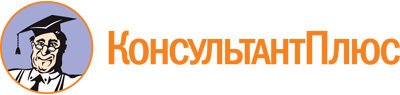 Приказ управления по развитию промышленности и торговли Тамбовской области от 27.02.2020 N 40
(ред. от 05.07.2022)
"Об утверждении Положения об Общественном совете при управлении по развитию промышленности и торговли области"Документ предоставлен КонсультантПлюс

www.consultant.ru

Дата сохранения: 17.12.2022
 Список изменяющих документов(в ред. Приказов управления по развитию промышленности и торговли Тамбовскойобласти от 18.06.2020 N 114, от 10.01.2022 N 2, от 05.07.2022 N 182)Список изменяющих документов(в ред. Приказов управления по развитию промышленности и торговли Тамбовскойобласти от 18.06.2020 N 114, от 10.01.2022 N 2, от 05.07.2022 N 182)Год окончанияНаименование образовательного (научного) заведенияНаправление подготовки или специальность, квалификация, ученая степень, ученое званиеГод поступления и уходаМесто работыНаименование должностиПериодВид работы и (или) общественной деятельности, а также должность и (или) занимаемая позицияПримечаниеГод начала и окончанияНаименование органа (группы)Примечание